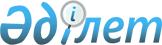 О внесении изменений в приказ исполняющего обязанности Министра здравоохранения Республики Казахстан от 10 ноября 2009 года № 685 "Об установлении целевых групп лиц, подлежащих профилактическим медицинским осмотрам, а также правил и периодичности проведения данных осмотров"
					
			Утративший силу
			
			
		
					Приказ Министра здравоохранения Республики Казахстан от 2 апреля 2020 года № ҚР ДСМ-22/2020. Зарегистрирован в Министерстве юстиции Республики Казахстан 3 апреля 2020 года № 20294. Утратил силу приказом Министра здравоохранения Республики Казахстан от 15 декабря 2020 года № ҚР ДСМ-264/2020.
      Сноска. Утратил силу приказом Министра здравоохранения РК от 15.12.2020 № ҚР ДСМ-264/2020 (вводится в действие по истечении десяти календарных дней после дня его первого официального опубликования).
      В соответствии с пунктом 7 статьи 155 Кодекса Республики Казахстан от 18 сентября 2009 года "О здоровье народа и системе здравоохранения" ПРИКАЗЫВАЮ:
      1. Внести в приказ исполняющего обязанности Министра здравоохранения Республики Казахстан от 10 ноября 2009 года № 685 "Об установлении целевых групп лиц, подлежащих профилактическим медицинским осмотрам, а также правил и периодичности проведения данных осмотров" (зарегистрирован в Реестре государственной регистрации нормативных правовых актов под № 5918, опубликован в 2010 году в Собрании актов центральных исполнительных и иных центральных государственных органов Республики Казахстан № 3) следующие изменения:
      в Целевых группах лиц, подлежащих профилактическим медицинским осмотрам, утвержденных указанным приказом:
      строку, порядковый номер 2, изложить в следующей редакции:
      "
      ";
      в Правилах и периодичности проведения профилактических медицинских осмотров целевых групп населения, утвержденных указанным приказом:
      пункт 15 изложить в следующей редакции:
      "15. Профилактический медицинский осмотр включает в себя доврачебный, педиатрический и специализированный этапы.
      Доврачебный этап проводится средним медицинским персоналом медицинского пункта, фельдшерско-акушерского пункта, врачебной амбулатории, районной, городской поликлиники, средним медицинским персоналом организации образования (при его наличии), в том числе дошкольных организаций, и включает в себя:
      1) определение роста и массы тела;
      2) измерение объема головы и грудной клетки у детей раннего возраста (до 3 лет);
      3) оценку физического и психосоциального развития;
      4) измерение артериального давления (у детей 7 лет и старше);
      5) проведение плантографии и ее оценку (у детей 5 лет и старше);
      6) определение остроты зрения;
      7) исследование остроты слуха. У детей 3 лет и старше исследование проводится с помощью шепотной речи на оба уха поочередно, в тихом помещении на расстоянии не менее 5 метров между средним медицинским работником и ребенком.
      8) проведение электрокардиографического исследования (12 отведений) у детей в возрасте 14 и 17 лет с целью исключения патологий со стороны сердечно-сосудистой системы. 
      Педиатрический этап проводится врачом педиатром, терапевтом (для детей в возрасте от 15 до 17 лет) или ВОП и включает в себя: оценку состояния здоровья ребенка, психофизического, полового развития, выявление признаков жестокого обращения с учетом данных доврачебного обследования. В ходе этапа проводятся:
      1) осмотр кожных покровов и волосистой части головы;
      2) осмотр видимых слизистых оболочек: конъюнктивы глаз, полости рта, зева. Обращается внимание на состояние зубов, прикус, высоту стояния твердого неба, величину и вид небных миндалин, голосовую функцию (звучность голоса);
      3) осмотр и пальпация области щитовидной железы;
      4) пальпация периферических лимфоузлов: подчелюстных, паховых, подмышечных;
      5) исследование органов кровообращения (осмотр, аускультация сердца), определение частоты, наполнения, ритма пульса. При аускультации отмечают звучность и чистоту тонов. В случаях выявления сердечных шумов проводят исследования в различных положениях (стоя, лежа) и функциональные пробы с дозированной физической нагрузкой;
      6) исследование органов дыхания (аускультация легких);
      7) исследование органов пищеварения (пальпация органов брюшной полости, области правого подреберья, печени, эпигастральной области, селезенки, правой и левой подвздошной областей, надлобковой области). Обращается внимание на состояние слизистых, обложенность языка, десен, верхнего неба, зубов. Выявляются симптомы хронической интоксикации (бледность кожных покровов, орбитальные тени);
      8) детям в возрасте от трех до четырех месяцев, по показаниям проводят ультразвуковое исследование тазобедренных суставов с целью раннего выявления дисплазии тазобедренных суставов и врожденного вывиха бедра;
      9) осмотр половых органов. При осмотре девочек старше 10 лет особое внимание уделяют гинекологическому анамнезу, жалобам, нарушению менструальной функции;
      10) оценка нервно-психического развития (далее – НПР) с рождения до 17 лет включительно с определением варианта группы развития: 1 – нормальный уровень НПР; 2 – незначительные отклонения в НПР; 3 – выраженные отклонения в НПР.
      У детей до 3 лет оценка НПР проводится в соответствии с приказом Министра здравоохранения Республики Казахстан от 9 сентября 2010 года № 704 "Об утверждении Правил организации скрининга" (зарегистрирован в Реестре государственной регистрации нормативных правовых актов под № 6490).
      В 4-6 лет оцениваются мышление и речь, моторное развитие, внимание и память, социальные контакты. 
      В 7-8 лет: психомоторная сфера и поведение, интеллектуальное развитие, эмоционально-вегетативная сфера.
      В 9-10 лет дополнительно оценивается сформированность абстрактно-логических операций, логических суждений.
      В 11-17 лет определяются: эмоционально-вегетативная сфера, сомато-вегетативные проявления, вегето-диэнцефальные проявления;
      11) оценка полового развития методом пубертограмм, выдается заключение (норма, опережение, отставание);
      12) выявление признаков жестокого обращения путем выявления нехарактерных для данного возраста травм и их последствий, признаков побоев (линейные кровоподтеки после ударов палкой или прутом, кровоподтеки в виде петли после ударов ремнем, веревкой, следы связывания, стягивания веревкой или ремнем, следы прижиганий сигаретой, кровоизлияния в сетчатку глаз, субдуральные гематомы);
      При выявлении патологических изменений направляет на дополнительное обследование к профильному специалисту. 
      Специализированный этап проводится врачами профильных специальностей и включает в себя осмотр с заполнением результатов в МИС:
      1) хирург-ортопед или травматолог у детей раннего возраста обращает внимание на наличие расширения пупочного, паховых колец, грыжевых выпячиваний в области белой линии живота, крипторхизма, выпадения прямой кишки, деформацию конечностей, грудной клетки. У детей дошкольного и школьного возраста определяется наличие деформации позвоночника, нарушений осанки, функций крупных и мелких суставов. Проводится осмотр состояния сводов стоп, оценка плантограммы, оценка походки. У мальчиков определяется опущение яичек;
      2) уролог или хирург исключает патологию мочеполовой системы;
      3) отоларинголог проводит переднюю риноскопию и проверку дыхательной функции носа, заднюю риноскопию, фарингоскопию, пальпацию шейных лимфоузлов (подчелюстных, передних и задних шейных, заушных), отоскопию, исследование слуха;
      4) невролог проводит общий осмотр (определение наличия дермографических черт, сосудистого рисунка), исследование состояния черепно-мозговых нервов, двигательных функций; сухожильных, периостальных, кожных рефлексов; оценку вегетативной регуляции. Дети в возрасте 14 и 17 лет проходят дополнительно электроэнцефалографическое исследование для исключения патологий со стороны центральной нервной системы;
      5) стоматолог проводит комплексное обследование ребенка с оценкой состояния прикуса, пародонта, индексов гигиены, интенсивности поражения зубов кариесом (КПУ - сумма кариозных пломбированных и удаленных зубов у одного ребенка), степени активности кариеса, гингивита, (РМА - папиллярно-маргинально-альвеолярный индекс для оценки воспалительного процесса десен), плана диспансеризации, реабилитации и профилактики;
      6) офтальмолог проводит определение остроты зрения, внешний осмотр органа зрения; осмотр с боковым освещением и в проходящем свете, офтальмоскопию. Дети в возрасте 14 и 17 лет проходят дополнительно измерение глазного давления, офтальмоскопию;
      7) эндокринолог проводит осмотр для исключения гинекомастии, задержки или преждевременного полового развития, задержки роста, ожирения, увеличения щитовидной железы, сахарного диабета, крипторхизма.";
      пункт 42 изложить в следующей редакции:
      "42. Профилактический медицинский осмотр на раннее выявление артериальной гипертонии, ишемической болезни сердца и сахарного диабета состоит из двух этапов:
      1) первый этап проводится средним медицинским персоналом организации ПМСП или ответственным лицом организации ПМСП, предназначен для всей целевой группы и включает в себя:
      проведение антропометрических измерений (вес, рост, объем талии), вычисление индекса Кетле; 
      проведение опроса по анкете;
      двукратное измерение артериального давления (далее – АД) с интервалом в 1-2 минуты в положении сидя. Перед измерением АД больной должен посидеть 3-5 минут; 
      проведение экспресс-диагностики общего холестерина и глюкозы крови (при отсутствии такового оборудования, биоматериал (кровь) пациента направляется в лабораторию);
      ввод данных в МИС.
      2) на втором этапе врач ПМСП или ответственное лицо организации ПМСП использует шкалу SCORE для определения сердечно-сосудистого риска и принятия решения о дальнейшем ведении обследуемого лица:
      лицам с низким сердечно-сосудистым риском (до 1% по шкале SCORE) рекомендует проведение последующего осмотра через 2 года, дает рекомендации по ведению здорового образа жизни с целью сохранения низкого сердечно-сосудистого риска;
      лиц с умеренным сердечно-сосудистым риском (> 1% до < 5% по шкале SCORE) направляет в школу по профилю заболевания (далее - школа здоровья) с целью снижения или стабилизации сердечно-сосудистого риска;
      лиц с высоким и очень высоким сердечно-сосудистым риском (> 5% по шкале SCORE) направляет на электрокардиографию. При обнаружении изменений на ЭКГ, уровне холестерина более 5,0 ммоль/л, артериальном давлении выше 140/90 мм.рт.ст., а также при отклонении частоты сердечных сокращений от нормы обследуемый направляется на прием ВОП/участкового терапевта, который по показаниям направляет обследуемого на консультацию кардиолога. При выявлении у пациента болезней системы кровообращения (далее – БСК) ВОП или участковый терапевт ставит обследуемого на ДН, при отсутствии БСК направляет в школу здоровья с целью снижения сердечно-сосудистого риска;
      при выявлении повышенного уровня глюкозы крови (более 7,0 ммоль/л) направляет пациента на консультацию участкового терапевта/ВОП по месту жительства. При наличии клинических признаков сахарного диабета, а также при наличии у обследуемого индекса массы тела ≥ 25 кг/м² с одним или несколькими дополнительными факторами риска ВОП или участковый терапевт направляет на дополнительные исследования, по показаниям направляет на консультацию к эндокринологу;
      вводит данные в МИС.";
      пункт 43 изложить в следующей редакции:
      "43. Кардиолог, эндокринолог медицинской организации или ВОП/участковый терапевт по месту жительства проводит последующее обследование согласно протоколам диагностики и лечения, по показаниям направляет в специализированные медицинские организации. Результаты обследования вводятся и передаются посредством информационного взаимодействия МИС.";
      в Приложении 1 к Правилам и периодичности проведения профилактических медицинских осмотров целевых групп населения, утвержденных указанным приказом: 
      строку, порядковый номер 3, изложить в следующей редакции:
       "
      ";
      строку, порядковый номер 12, изложить в следующей редакции:
      "
      ";
      строку, порядковый номер 15, изложить в следующей редакции:
      "
      ";
      строку, порядковый номер 30, изложить в следующей редакции:
      " 
      ";
      строку, порядковый номер 34, изложить в следующей редакции:
      "
      ";
      строку, порядковый номер 35, изложить в следующей редакции:
      "
      ";
      строку, порядковый номер 36, изложить в следующей редакции:
      "
      ";
      строку, порядковый номер 37, изложить в следующей редакции:
      "
      ";
      строку, порядковый номер 38, изложить в следующей редакции:
      "
      ";
      строку, порядковый номер 39, изложить в следующей редакции:
      "
      ";
      строку, порядковый номер 40, изложить в следующей редакции:
      "
      ";
      строку, порядковый номер 41, изложить в следующей редакции:
      "
      ";
      строку, порядковый номер ,
      ";
      строку, порядковый номер 43, изложить в следующей редакции:
      "
      ";
      строку, порядковый номер 44, изложить в следующей редакции:
      "
      ";
      строку, порядковый номер 45, изложить в следующей редакции:
      "
      ";
      строку, порядковый номер 46, изложить в следующей редакции:
      "
      ";
      строку, порядковый номер 47, изложить в следующей редакции:
      "
      ";
      строку, порядковый номер 48, изложить в следующей редакции:
      "
      ";
      примечание исключить;
      в Приложении 2 к Правилам и периодичности проведения профилактических медицинских осмотров целевых групп населения, утвержденных указанным приказом:
      строку, порядковый номер 2, изложить в следующей редакции:
      "
      ";
      строку, порядковый номер 3, изложить в следующей редакции:
      "
      ";
      строку, порядковый номер 4, изложить в следующей редакции:
      "
      ";
      строку, порядковый номер 5, изложить в следующей редакции:
      "
      ";
      примечание исключить;
      в приложениях 3, 4 и 5 к Правилам и периодичности проведения профилактических медицинских осмотров целевых групп населения, утвержденных указанным приказом:
       примечание исключить;
      в Перечне республиканских организаций здравоохранения, ответственных за методическое руководство и анализ скрининговых осмотров целевых групп населения, утвержденном указанным приказом
      заголовок изложить в следующей редакции:
      "Перечень республиканских организаций здравоохранения, ответственных за методическое руководство и анализ профилактических медицинских осмотров целевых групп населения";
      Перечень республиканских организаций здравоохранения, ответственных за методическое руководство и анализ профилактических медицинских осмотров целевых групп населения изложить в новой редакции согласно приложению к настоящему приказу.
      2. Департаменту политики общественного здравоохранения Министерства здравоохранения Республики Казахстан в установленном законодательством Республики Казахстан порядке обеспечить:
      1) государственную регистрацию настоящего приказа в Министерстве юстиции Республики Казахстан;
      2) размещение настоящего приказа на интернет-ресурсе Министерства здравоохранения Республики Казахстан;
      3) в течение десяти рабочих дней после государственной регистрации настоящего приказа представление в Юридический департамент Министерства здравоохранения Республики Казахстан сведений об исполнении мероприятий, предусмотренных подпунктами 1) и 2) настоящего пункта.
      3. Контроль за исполнением настоящего приказа возложить на вице-министра здравоохранения Республики Казахстан Надырова К.Т.
      4. Настоящий приказ вводится в действие по истечении десяти календарных дней после дня его первого официального опубликования и распространяется на правоотношения, возникшие с 1 января 2020 года. Перечень республиканских организаций здравоохранения, ответственных за методическое руководство и анализ профилактических медицинских осмотров целевых групп населения
					© 2012. РГП на ПХВ «Институт законодательства и правовой информации Республики Казахстан» Министерства юстиции Республики Казахстан
				
2.
Мужчины и женщины в возрасте 30-70 лет, проходящие профилактический медицинский осмотр на раннее выявление артериальной гипертонии, ишемической болезни сердца, сахарного диабета, глаукомы, онкопатологии
На раннее выявление поведенческих факторов риска
3
Прием медицинской сестры со средним образованием
недоношенные дети с массой тела при рождении менее 1500 г., в возрасте 3 месяцев
ГОБМП
3
Прием медицинской сестры с высшим образованием
недоношенные дети с массой тела при рождении менее 1500 г., в возрасте 3 месяцев
ГОБМП
3
Прием фельдшера
недоношенные дети с массой тела при рождении менее 1500 г., в возрасте 3 месяцев
ГОБМП
3
Консультация: Хирург (ортопед)
недоношенные дети с массой тела при рождении менее 1500 г., в возрасте 3 месяцев
ОСМС
3
Ультразвуковое исследование тазобедренных суставов (по показаниям)
недоношенные дети с массой тела при рождении менее 1500 г., в возрасте 3 месяцев
ОСМС
3
Консультация: Оториноларинголог
недоношенные дети с массой тела при рождении менее 1500 г., в возрасте 3 месяцев
ОСМС
3
Консультация: невропатолог
недоношенные дети с массой тела при рождении менее 1500 г., в возрасте 3 месяцев
ОСМС
3
Консультация: офтальмолог
недоношенные дети с массой тела при рождении менее 1500 г., в возрасте 3 месяцев
ОСМС
3
Прием педиатра
недоношенные дети с массой тела при рождении менее 1500 г., в возрасте 3 месяцев
ГОБМП
3
Прием ВОП
недоношенные дети с массой тела при рождении менее 1500 г., в возрасте 3 месяцев
ГОБМП
12
Прием медицинской сестры со средним образованием
Недоношенные дети с массой тела при рождении менее 1500 г., в возрасте 12 месяцев
ГОБМП
12
Прием медицинской сестры с высшим образованием
Недоношенные дети с массой тела при рождении менее 1500 г., в возрасте 12 месяцев
ГОБМП
12
Прием фельдшера
Недоношенные дети с массой тела при рождении менее 1500 г., в возрасте 12 месяцев
ГОБМП
12
Консультация: невропатолог
Недоношенные дети с массой тела при рождении менее 1500 г., в возрасте 12 месяцев
ОСМС
12
Консультация: офтальмолог
Недоношенные дети с массой тела при рождении менее 1500 г., в возрасте 12 месяцев
ОСМС
12
Консультация: эндокринолог
Недоношенные дети с массой тела при рождении менее 1500 г., в возрасте 12 месяцев
ОСМС
12
Прием педиатра
Недоношенные дети с массой тела при рождении менее 1500 г., в возрасте 12 месяцев
ГОБМП
12
Прием ВОП
Недоношенные дети с массой тела при рождении менее 1500 г., в возрасте 12 месяцев
ГОБМП
15
Прием медицинской сестры со средним образованием
дети с массой тела при рождении более 1500 г., в возрасте 3 месяцев
ГОБМП
15
Прием медицинской сестры с высшим образованием
дети с массой тела при рождении более 1500 г., в возрасте 3 месяцев
ГОБМП
15
Прием фельдшера
дети с массой тела при рождении более 1500 г., в возрасте 3 месяцев
ГОБМП
15
Прием педиатра
дети с массой тела при рождении более 1500 г., в возрасте 3 месяцев
ГОБМП
15
Прием ВОП
дети с массой тела при рождении более 1500 г., в возрасте 3 месяцев
ГОБМП
15
Ультразвуковое исследование тазобедренных суставов (по показаниям)
дети с массой тела при рождении более 1500 г., в возрасте 3 месяцев
ОСМС
30
Консультация: Оториноларинголог
дети в возрасте с 2 до 3 лет профильные специалисты
ОСМС
30
Профилактические осмотры полости рта детей в детских дошкольных образовательных организациях, учащихся средних общеобразовательных организаций, женщин, вставших на учет по беременности: стоматолог
дети в возрасте с 2 до 3 лет профильные специалисты
ОСМС
34
Прием медицинской сестры со средним образованием
дети в возрасте от 3 до 4 лет
ГОБМП
34
Прием медицинской сестры с высшим образованием
дети в возрасте от 3 до 4 лет
ГОБМП
34
Прием фельдшера
дети в возрасте от 3 до 4 лет
ГОБМП
34
Консультация: Хирург (ортопед)
дети в возрасте от 3 до 4 лет
ОСМС
34
Консультация: Оториноларинголог
дети в возрасте от 3 до 4 лет
ОСМС
34
Консультация: невропатолог
дети в возрасте от 3 до 4 лет
ОСМС
34
Консультация: офтальмолог
дети в возрасте от 3 до 4 лет
ОСМС
34
Профилактические осмотры полости рта детей в детских дошкольных образовательных организациях, учащихся средних общеобразовательных организаций, женщин, вставших на учет по беременности: стоматолог
дети в возрасте от 3 до 4 лет
ОСМС
34
Прием педиатра
дети в возрасте от 3 до 4 лет
ГОБМП
34
Прием ВОП
дети в возрасте от 3 до 4 лет
ГОБМП
35
Прием медицинской сестры со средним образованием
дети в возрасте от 4 до 5 лет
ГОБМП
35
Прием медицинской сестры с высшим образованием
дети в возрасте от 4 до 5 лет
ГОБМП
35
Прием фельдшера
дети в возрасте от 4 до 5 лет
ГОБМП
35
Профилактические осмотры полости рта детей в детских дошкольных образовательных организациях, учащихся средних общеобразовательных организаций, женщин, вставших на учет по беременности: стоматолог
дети в возрасте от 4 до 5 лет
ОСМС
35
Прием педиатра
дети в возрасте от 4 до 5 лет
ГОБМП
35
Прием ВОП
дети в возрасте от 4 до 5 лет
ГОБМП
36
Прием медицинской сестры со средним образованием
дети в возрасте от 5 до 6 лет
ГОБМП
36
Прием медицинской сестры с высшим образованием
дети в возрасте от 5 до 6 лет
ГОБМП
36
Профилактические осмотры полости рта детей в детских дошкольных образовательных организациях, учащихся средних общеобразовательных организаций, женщин, вставших на учет по беременности: стоматолог
дети в возрасте от 5 до 6 лет
ОСМС
36
Прием фельдшера
дети в возрасте от 5 до 6 лет
ГОБМП
36
Прием педиатра
дети в возрасте от 5 до 6 лет
ГОБМП
36
Прием ВОП
дети в возрасте от 5 до 6 лет
ГОБМП
37
Прием медицинской сестры со средним образованием
дети в возрасте от 6 до 7 лет
ГОБМП
37
Прием медицинской сестры с высшим образованием
дети в возрасте от 6 до 7 лет
ГОБМП
37
Прием фельдшера
дети в возрасте от 6 до 7 лет
ГОБМП
37
Консультация: Хирург (ортопед)
дети в возрасте от 6 до 7 лет
ОСМС
37
Консультация: Оториноларинголог
дети в возрасте от 6 до 7 лет
ОСМС
37
Консультация: невропатолог
дети в возрасте от 6 до 7 лет
ОСМС
37
Консультация: офтальмолог
дети в возрасте от 6 до 7 лет
ОСМС
37
Профилактические осмотры полости рта детей в детских дошкольных образовательных организациях, учащихся средних общеобразовательных организаций, женщин, вставших на учет по беременности: стоматолог
дети в возрасте от 6 до 7 лет
ОСМС
37
Прием педиатра
дети в возрасте от 6 до 7 лет
ГОБМП
37
Прием ВОП
дети в возрасте от 6 до 7 лет
ГОБМП
38
Прием медицинской сестры со средним образованием
дети в возрасте от 7 до 8 лет
ГОБМП
38
Прием медицинской сестры с высшим образованием
дети в возрасте от 7 до 8 лет
ГОБМП
38
Профилактические осмотры полости рта детей в детских дошкольных образовательных организациях, учащихся средних общеобразовательных организаций, женщин, вставших на учет по беременности: стоматолог
дети в возрасте от 7 до 8 лет
ОСМС
38
Прием фельдшера
дети в возрасте от 7 до 8 лет
ГОБМП
38
Прием педиатра
дети в возрасте от 7 до 8 лет
ГОБМП
38
Прием ВОП
дети в возрасте от 7 до 8 лет
ГОБМП
39
Прием медицинской сестры со средним образованием
дети в возрасте от 8 до 9 лет
ГОБМП
39
Прием медицинской сестры с высшим образованием
дети в возрасте от 8 до 9 лет
ГОБМП
39
Прием фельдшера
дети в возрасте от 8 до 9 лет
ГОБМП
39
Профилактические осмотры полости рта детей в детских дошкольных образовательных организациях, учащихся средних общеобразовательных организаций, женщин, вставших на учет по беременности: стоматолог
дети в возрасте от 8 до 9 лет
ОСМС
39
Прием педиатра
дети в возрасте от 8 до 9 лет
ГОБМП
39
Прием ВОП
дети в возрасте от 8 до 9 лет
ГОБМП
40
Прием медицинской сестры со средним образованием
дети в возрасте от 9 до 10 лет
ГОБМП
40
Прием медицинской сестры с высшим образованием
дети в возрасте от 9 до 10 лет
ГОБМП
40
Прием фельдшера
дети в возрасте от 9 до 10 лет
ГОБМП
40
Профилактические осмотры полости рта детей в детских дошкольных образовательных организациях, учащихся средних общеобразовательных организаций, женщин, вставших на учет по беременности: стоматолог
дети в возрасте от 9 до 10 лет
ОСМС
40
Прием педиатра
дети в возрасте от 9 до 10 лет
ГОБМП
40
Прием ВОП
дети в возрасте от 9 до 10 лет
ГОБМП
41
Прием медицинской сестры со средним образованием
дети в возрасте от 10 до 11 лет
ГОБМП
41
Прием медицинской сестры с высшим образованием
дети в возрасте от 10 до 11 лет
ГОБМП
41
Прием фельдшера
дети в возрасте от 10 до 11 лет
ГОБМП
41
Профилактические осмотры полости рта детей в детских дошкольных образовательных организациях, учащихся средних общеобразовательных организаций, женщин, вставших на учет по беременности: стоматолог
дети в возрасте от 10 до 11 лет
ОСМС
41
Консультация: Хирург (ортопед)
дети в возрасте от 10 до 11 лет
ОСМС
41
Консультация: Оториноларинголог
дети в возрасте от 10 до 11 лет
ОСМС
41
Консультация: офтальмолог
дети в возрасте от 10 до 11 лет
ОСМС
41
Консультация: Эндокринолог
дети в возрасте от 10 до 11 лет
ОСМС
41
Прием педиатра
дети в возрасте от 10 до 11 лет
ГОБМП
41
Прием ВОП
дети в возрасте от 10 до 11 лет
ГОБМП
42
Прием медицинской сестры со средним образованием
дети в возрасте от 11 до 12 лет
ГОБМП
42
Прием медицинской сестры с высшим образованием
дети в возрасте от 11 до 12 лет
ГОБМП
42
Прием фельдшера
дети в возрасте от 11 до 12 лет
ГОБМП
42
Профилактические осмотры полости рта детей в детских дошкольных образовательных организациях, учащихся средних общеобразовательных организаций, женщин, вставших на учет по беременности: стоматолог
дети в возрасте от 11 до 12 лет
ОСМС
42
Прием педиатра
дети в возрасте от 11 до 12 лет
ГОБМП
42
Прием ВОП
дети в возрасте от 11 до 12 лет
ГОБМП
43
Прием медицинской сестры со средним образованием
дети в возрасте от 12 до 13 лет
ГОБМП
43
Прием медицинской сестры с высшим образованием
дети в возрасте от 12 до 13 лет
ГОБМП
43
Прием фельдшера
дети в возрасте от 12 до 13 лет
ГОБМП
43
Профилактические осмотры полости рта детей в детских дошкольных образовательных организациях, учащихся средних общеобразовательных организаций, женщин, вставших на учет по беременности: стоматолог
дети в возрасте от 12 до 13 лет
ОСМС
43
Консультация: офтальмолог
дети в возрасте от 12 до 13 лет
ОСМС
43
Консультация: Эндокринолог
дети в возрасте от 12 до 13 лет
ОСМС
43
Прием педиатра
дети в возрасте от 12 до 13 лет
ГОБМП
43
Прием ВОП
дети в возрасте от 12 до 13 лет
ГОБМП
44
Прием медицинской сестры со средним
дети в возрасте от 13 до 14 лет
ГОБМП
44
Прием медицинской сестры с высшим образованием
дети в возрасте от 13 до 14 лет
ГОБМП
44
Прием фельдшера
дети в возрасте от 13 до 14 лет
ГОБМП
44
Профилактические осмотры полости рта детей в детских дошкольных образовательных организациях, учащихся средних общеобразовательных организаций, женщин, вставших на учет по беременности: стоматолог
дети в возрасте от 13 до 14 лет
ОСМС
44
Прием педиатра
дети в возрасте от 13 до 14 лет
ГОБМП
44
Прием ВОП
дети в возрасте от 13 до 14 лет
ГОБМП
45
Прием медицинской сестры со средним образованием
дети в возрасте от 14 до 15 лет
ГОБМП
45
Прием медицинской сестры с высшим образованием
дети в возрасте от 14 до 15 лет
ГОБМП
45
Прием фельдшера
дети в возрасте от 14 до 15 лет
ГОБМП
45
Профилактические осмотры полости рта детей в детских дошкольных образовательных организациях, учащихся средних общеобразовательных организаций, женщин, вставших на учет по беременности: стоматолог
дети в возрасте от 14 до 15 лет
ОСМС
45
Консультация: Хирург (ортопед)
дети в возрасте от 14 до 15 лет
ОСМС
45
Консультация: Оториноларинголог
дети в возрасте от 14 до 15 лет
ОСМС
45
Консультация: Офтальмолог
дети в возрасте от 14 до 15 лет
ОСМС
45
Проведение электрокардиографического исследования (12 отведений)
дети в возрасте от 14 до 15 лет
ОСМС
45
Консультация: невропатолог
дети в возрасте от 14 до 15 лет
ОСМС
45
Проведение электроэнцефалографического исследования
дети в возрасте от 14 до 15 лет
ОСМС
46
Прием медицинской сестры со средним образованием
дети в возрасте от 15 до 16 лет
ГОБМП
46
Прием медицинской сестры с высшим образованием
дети в возрасте от 15 до 16 лет
ГОБМП
46
Прием фельдшера
дети в возрасте от 15 до 16 лет
ГОБМП
46
Консультация: Хирург (ортопед)
дети в возрасте от 15 до 16 лет
ОСМС
46
Консультация: Оториноларинголог
дети в возрасте от 15 до 16 лет
ОСМС
46
Консультация: невропатолог
дети в возрасте от 15 до 16 лет
ОСМС
46
Консультация: офтальмолог
дети в возрасте от 15 до 16 лет
ОСМС
46
Консультация: Эндокринолог
дети в возрасте от 15 до 16 лет
ОСМС
46
Консультация: Уролог
дети в возрасте от 15 до 16 лет
ОСМС
46
Профилактические осмотры полости рта детей в детских дошкольных образовательных организациях, учащихся средних общеобразовательных организаций, женщин, вставших на учет по беременности: стоматолог
дети в возрасте от 15 до 16 лет
ОСМС
46
Прием педиатра
дети в возрасте от 15 до 16 лет
ГОБМП
46
Прием: терапевт
дети в возрасте от 15 до 16 лет
ГОБМП
46
Прием ВОП
дети в возрасте от 15 до 16 лет
ГОБМП
47
Прием медицинской сестры со средним образованием
дети в возрасте от 16 до 17 лет
ГОБМП
47
Прием медицинской сестры с высшим образованием
дети в возрасте от 16 до 17 лет
ГОБМП
47
Прием фельдшера
дети в возрасте от 16 до 17 лет
ГОБМП
47
Консультация: офтальмолог
дети в возрасте от 16 до 17 лет
ОСМС
47
Консультация: Уролог
дети в возрасте от 16 до 17 лет
ОСМС
47
Профилактические осмотры полости рта детей в детских дошкольных образовательных организациях, учащихся средних общеобразовательных организаций, женщин, вставших на учет по беременности: стоматолог
дети в возрасте от 16 до 17 лет
ОСМС
47
Прием педиатра
дети в возрасте от 16 до 17 лет
ГОБМП
47
Прием ВОП
дети в возрасте от 16 до 17 лет
ГОБМП
47
Прием: терапевт
дети в возрасте от 16 до 17 лет
ГОБМП
48
Прием медицинской сестры со средним образованием
дети в возрасте от 17 до 18 лет
ГОБМП
48
Прием медицинской сестры с высшим образованием
дети в возрасте от 17 до 18 лет
ГОБМП
48
Прием фельдшера
дети в возрасте от 17 до 18 лет
ГОБМП
48
Проведение электрокардиографического исследования (12 отведений)
дети в возрасте от 17 до 18 лет
ОСМС
48
Консультация: Хирург (ортопед)
дети в возрасте от 17 до 18 лет
ОСМС
48
Консультация: Оториноларинголог
дети в возрасте от 17 до 18 лет
ОСМС
48
Консультация: невропатолог
дети в возрасте от 17 до 18 лет
ОСМС
48
Проведение электроэнцефалографического исследования
дети в возрасте от 17 до 18 лет
ОСМС
48
Консультация: офтальмолог
дети в возрасте от 17 до 18 лет
ОСМС
48
Консультация: Эндокринолог
дети в возрасте от 17 до 18 лет
ОСМС
48
Консультация: Уролог
дети в возрасте от 17 до 18 лет
ОСМС
48
Профилактические осмотры полости рта детей в детских дошкольных образовательных организациях, учащихся средних общеобразовательных организаций, женщин, вставших на учет по беременности: стоматолог
дети в возрасте от 17 до 18 лет
ОСМС
48
Прием педиатра
дети в возрасте от 17 до 18 лет
ГОБМП
48
Прием ВОП
дети в возрасте от 17 до 18 лет
ГОБМП
48
Прием: терапевт
дети в возрасте от 17 до 18 лет
ГОБМП
2
Прием: Медицинская сестра со средним образованием
Мужчины и женщины в возрасте от 40 до 70 лет, подлежащие осмотру на раннее выявление артериальной гипертонии, ишемической болезни сердца, сахарного диабета, глаукомы и поведенческих факторов риска, 1 раз в 2 года
ГОБМП
2
Прием медицинской сестры с высшим образованием
Мужчины и женщины в возрасте от 40 до 70 лет, подлежащие осмотру на раннее выявление артериальной гипертонии, ишемической болезни сердца, сахарного диабета, глаукомы и поведенческих факторов риска, 1 раз в 2 года
ГОБМП
2
Прием: Фельдшер
Мужчины и женщины в возрасте от 40 до 70 лет, подлежащие осмотру на раннее выявление артериальной гипертонии, ишемической болезни сердца, сахарного диабета, глаукомы и поведенческих факторов риска, 1 раз в 2 года
ГОБМП
2
Измерение внутриглазного давления бесконтактным тонометром или по Маклакову
Мужчины и женщины в возрасте от 40 до 70 лет, подлежащие осмотру на раннее выявление артериальной гипертонии, ишемической болезни сердца, сахарного диабета, глаукомы и поведенческих факторов риска, 1 раз в 2 года
ГОБМП
2
Определение общего холестерина в сыворотке крови экспресс методом
Мужчины и женщины в возрасте от 40 до 70 лет, подлежащие осмотру на раннее выявление артериальной гипертонии, ишемической болезни сердца, сахарного диабета, глаукомы и поведенческих факторов риска, 1 раз в 2 года
ГОБМП
2
Определение глюкозы в сыворотке крови экспресс методом
Мужчины и женщины в возрасте от 40 до 70 лет, подлежащие осмотру на раннее выявление артериальной гипертонии, ишемической болезни сердца, сахарного диабета, глаукомы и поведенческих факторов риска, 1 раз в 2 года
ГОБМП
2
Прием: терапевт
Мужчины и женщины в возрасте от 40 до 70 лет, подлежащие осмотру на раннее выявление артериальной гипертонии, ишемической болезни сердца, сахарного диабета, глаукомы и поведенческих факторов риска, 1 раз в 2 года
ГОБМП
2
Прием семейный врач (ВОП)
Мужчины и женщины в возрасте от 40 до 70 лет, подлежащие осмотру на раннее выявление артериальной гипертонии, ишемической болезни сердца, сахарного диабета, глаукомы и поведенческих факторов риска, 1 раз в 2 года
ГОБМП
2
Электрокардиографическое исследование (в 12 отведениях) 
Мужчины и женщины в возрасте от 40 до 70 лет, подлежащие осмотру на раннее выявление артериальной гипертонии, ишемической болезни сердца, сахарного диабета, глаукомы и поведенческих факторов риска, 1 раз в 2 года
ГОБМП
2
Консультация: Кардиолог 
Мужчины и женщины в возрасте от 40 до 70 лет, подлежащие осмотру на раннее выявление артериальной гипертонии, ишемической болезни сердца, сахарного диабета, глаукомы и поведенческих факторов риска, 1 раз в 2 года
ОСМС
2
Консультация: Эндокринолог 
Мужчины и женщины в возрасте от 40 до 70 лет, подлежащие осмотру на раннее выявление артериальной гипертонии, ишемической болезни сердца, сахарного диабета, глаукомы и поведенческих факторов риска, 1 раз в 2 года
ОСМС
2
Консультация: Офтальмолог 
Мужчины и женщины в возрасте от 40 до 70 лет, подлежащие осмотру на раннее выявление артериальной гипертонии, ишемической болезни сердца, сахарного диабета, глаукомы и поведенческих факторов риска, 1 раз в 2 года
ОСМС
3
Прием: Акушерка
Женщины в возрасте от 30 до 70 лет, подлежащие осмотру на раннее выявление рака шейки матки один раз в 4 года
ГОБМП
3
Прием: Медицинская сестра со средним образованием
Женщины в возрасте от 30 до 70 лет, подлежащие осмотру на раннее выявление рака шейки матки один раз в 4 года
ГОБМП
3
Прием медицинской сестры с высшим образованием
Женщины в возрасте от 30 до 70 лет, подлежащие осмотру на раннее выявление рака шейки матки один раз в 4 года
ГОБМП
3
Прием: Фельдшер
Женщины в возрасте от 30 до 70 лет, подлежащие осмотру на раннее выявление рака шейки матки один раз в 4 года
ГОБМП
3
Забор мазка на онкоцитологию
Женщины в возрасте от 30 до 70 лет, подлежащие осмотру на раннее выявление рака шейки матки один раз в 4 года
ОСМС (повторный - дефект)
3
Цитологическое исследование мазка из шейки матки ПАП-тест
Женщины в возрасте от 30 до 70 лет, подлежащие осмотру на раннее выявление рака шейки матки один раз в 4 года
ОСМС
3
Цитологическое исследование мазка из шейки матки ПАП-тест на аппарате жидкостной цитологии
Женщины в возрасте от 30 до 70 лет, подлежащие осмотру на раннее выявление рака шейки матки один раз в 4 года
ОСМС
3
Консультация: Акушер-гинеколог
Женщины в возрасте от 30 до 70 лет, подлежащие осмотру на раннее выявление рака шейки матки один раз в 4 года
ОСМС
3
(видео)кольпоскопия
Женщины в возрасте от 30 до 70 лет, подлежащие осмотру на раннее выявление рака шейки матки один раз в 4 года
ОСМС
3
биопсия шейки матки
Женщины в возрасте от 30 до 70 лет, подлежащие осмотру на раннее выявление рака шейки матки один раз в 4 года
ОСМС
3
Гистологическое исследование 1 блок-препарата операционно-биопсийного материала 3 категории сложности
Женщины в возрасте от 30 до 70 лет, подлежащие осмотру на раннее выявление рака шейки матки один раз в 4 года
ОСМС
3
Консультация: Акушер-гинеколог
Женщины в возрасте от 30 до 70 лет, подлежащие осмотру на раннее выявление рака шейки матки один раз в 4 года
ОСМС
3
Консультация: Онколог-гинеколог
Женщины в возрасте от 30 до 70 лет, подлежащие осмотру на раннее выявление рака шейки матки один раз в 4 года
ОСМС
4
Маммография (4 снимка)
Женщины в возрасте от 40 до 70 лет, подлежащие осмотру на раннее выявление рака молочной железы 1 раз в 2 года
ОСМС
4
Консультация (2 читка маммограмм): Рентгенолог
Женщины в возрасте от 40 до 70 лет, подлежащие осмотру на раннее выявление рака молочной железы 1 раз в 2 года
ОСМС
4
Консультация (2 читка маммограмм): Рентгенолог
Женщины в возрасте от 40 до 70 лет, подлежащие осмотру на раннее выявление рака молочной железы 1 раз в 2 года
ОСМС
4
Маммография (4 снимка)
Женщины в возрасте от 40 до 70 лет, подлежащие осмотру на раннее выявление рака молочной железы 1 раз в 2 года
ОСМС (повторный - дефект)
4
Консультация (2 читка маммограмм): Рентгенолог
Женщины в возрасте от 40 до 70 лет, подлежащие осмотру на раннее выявление рака молочной железы 1 раз в 2 года
ОСМС
4
Консультация (2 читка маммограмм): Рентгенолог
Женщины в возрасте от 40 до 70 лет, подлежащие осмотру на раннее выявление рака молочной железы 1 раз в 2 года
ОСМС
4
Консультация: Онколог
Женщины в возрасте от 40 до 70 лет, подлежащие осмотру на раннее выявление рака молочной железы 1 раз в 2 года
ОСМС
4
Консультация: Маммолог
Женщины в возрасте от 40 до 70 лет, подлежащие осмотру на раннее выявление рака молочной железы 1 раз в 2 года
ОСМС
4
Прием: терапевт
Женщины в возрасте от 40 до 70 лет, подлежащие осмотру на раннее выявление рака молочной железы 1 раз в 2 года
ГОБМП
4
Прием семейный врач (ВОП)
Женщины в возрасте от 40 до 70 лет, подлежащие осмотру на раннее выявление рака молочной железы 1 раз в 2 года
ГОБМП
4
Прицельная маммография (1 проекция)
Женщины в возрасте от 40 до 70 лет, подлежащие осмотру на раннее выявление рака молочной железы 1 раз в 2 года
ОСМС
4
УЗИ молочных желҰз
Женщины в возрасте от 40 до 70 лет, подлежащие осмотру на раннее выявление рака молочной железы 1 раз в 2 года
ОСМС
4
Трепанобиопсия
Женщины в возрасте от 40 до 70 лет, подлежащие осмотру на раннее выявление рака молочной железы 1 раз в 2 года
ОСМС
4
Пункционная/аспирационная биопсия под стереотаксическим контролем
Женщины в возрасте от 40 до 70 лет, подлежащие осмотру на раннее выявление рака молочной железы 1 раз в 2 года
ОСМС
4
Гистологическое исследование 1 блок-препарата операционно-биопсийного материала 3 категории сложности
Женщины в возрасте от 40 до 70 лет, подлежащие осмотру на раннее выявление рака молочной железы 1 раз в 2 года
ОСМС
4
Консультация: Маммолог
Женщины в возрасте от 40 до 70 лет, подлежащие осмотру на раннее выявление рака молочной железы 1 раз в 2 года
ОСМС
4
Консультация: Онколог-хирург
Женщины в возрасте от 40 до 70 лет, подлежащие осмотру на раннее выявление рака молочной железы 1 раз в 2 года
ОСМС
5
Обнаружение скрытой крови в кале (гемокульт-тест) экспресс методом
Мужчины и женщины в возрасте от 50 до 70 лет, подлежащие осмотру на раннее выявление колоректального рака, 1 раз в 2 года
ОСМС
5
Прием: терапевт
Мужчины и женщины в возрасте от 50 до 70 лет, подлежащие осмотру на раннее выявление колоректального рака, 1 раз в 2 года
ГОБМП
5
Прием семейный врач (ВОП)
Мужчины и женщины в возрасте от 50 до 70 лет, подлежащие осмотру на раннее выявление колоректального рака, 1 раз в 2 года
ГОБМП
5
Тотальная видеоколоноскопия скрининговая
Мужчины и женщины в возрасте от 50 до 70 лет, подлежащие осмотру на раннее выявление колоректального рака, 1 раз в 2 года
ОСМС
5
Наркоз внутривенный
Мужчины и женщины в возрасте от 50 до 70 лет, подлежащие осмотру на раннее выявление колоректального рака, 1 раз в 2 года
ОСМС
5
Эндоскопическая щипковая биопсия
Мужчины и женщины в возрасте от 50 до 70 лет, подлежащие осмотру на раннее выявление колоректального рака, 1 раз в 2 года
ОСМС
5
Гистологическое исследование 1 блок-препарата операционно-биопсийного материала 3 категории сложности
Мужчины и женщины в возрасте от 50 до 70 лет, подлежащие осмотру на раннее выявление колоректального рака, 1 раз в 2 года
ОСМС
5
Консультация: Хирург
Мужчины и женщины в возрасте от 50 до 70 лет, подлежащие осмотру на раннее выявление колоректального рака, 1 раз в 2 года
ОСМС
5
Консультация: Проктолог
Мужчины и женщины в возрасте от 50 до 70 лет, подлежащие осмотру на раннее выявление колоректального рака, 1 раз в 2 года
ОСМС
5
Консультация: Гастроэнтеролог
Мужчины и женщины в возрасте от 50 до 70 лет, подлежащие осмотру на раннее выявление колоректального рака, 1 раз в 2 года
ОСМС
5
Консультация: Онколог-хирург
Мужчины и женщины в возрасте от 50 до 70 лет, подлежащие осмотру на раннее выявление колоректального рака, 1 раз в 2 года
ОСМС
      Министр здравоохранения
Республики Казахстан 

Е. Биртанов
Приложение к приказу
Министр здравоохранения
Республики Казахстан
от 2 апреля 2020 года
№ ҚР ДСМ-22/2020Приложение к приказу
исполняющего обязанности
Министра здравоохранения
Республики Казахстан
от 10 ноября 2009 года № 685
№ п/п
Наименование ответственной организации*
Функциональные обязанности по внедрению профилактических медицинских (скрининговых) осмотров целевых групп населения
1.
Республиканское государственное предприятие на праве хозяйственного ведения Министерства здравоохранения (далее – РГП на ПХВ МЗ РК) "Национальный центр общественного здравоохранения" (далее –НЦОЗ)
1. Организация работы Рабочей группы по научно-методическому обеспечению скрининговых программ

2. Разработка и совершенствование нормативно-правовой базы, учетно-отчетных форм

3. Разработка модели проведения скрининговых осмотров в условиях развития ПМСП

4. Организационно-методическое руководство, координация, мониторинг, оценка, анализ результатов проведения профилактических медицинских (скрининговых) осмотров по выявлению поведенческих факторов риска среди целевых групп населения.

5. Методическая помощь региональным центрам формирования здорового образа жизни в проведении анализа результатов проведения профилактических медицинских (скрининговых) осмотров.

6. Свод и ежеквартальное предоставление аналитических отчетов по проведению профилактических медицинских (скрининговых) осмотров в Министерство здравоохранения Республики Казахстан (далее – МЗ РК) к 20 числу месяца, следующего за отчетным.

7. Свод и предоставление в МЗ РК ежегодного заключительного аналитического отчета по проведению профилактических медицинских (скрининговых) осмотров к 1 февраля следующего за отчетным периодом года.
2.
Акционерное общество (далее – АО) "Научно- исследовательский институт кардиологии и внутренних болезней"
1. Участие в Рабочей группе по научно-методическому обеспечению скрининговых программ

2. Организационно-методическое руководство, координация, мониторинг, оценка, практическая помощь в проведении профилактических медицинских (скрининговых) осмотров по раннему выявлению основных болезней системы кровообращения (артериальной гипертонии, ишемической болезни сердца), сахарного диабета среди отдельных целевых групп населения.

3. Анализ результатов профилактических медицинских (скрининговых) осмотров, предоставление аналитического отчета в НЦОЗ – ежеквартально к 15 числу месяца, следующего за отчетным.

4. Предоставление в НЦОЗ ежегодного заключительного аналитического отчета по проведению профилактических медицинских (скрининговых) осмотров к 20 января следующего за отчетным периодом года.
3.
АО "Казахский научно-исследовательский институт онкологии и радиологии"
1. Участие в Рабочей группе по научно-методическому обеспечению скрининговых программ

2. Организационно- методическое руководство, координация, мониторинг, оценка, практическая помощь в проведении профилактических медицинских осмотров по раннему выявлению рака шейки матки, рака молочной железы, колоректального рака, среди целевых групп населения.

3. Анализ результатов профилактических медицинских осмотров, предоставление аналитического отчета в НЦОЗ – ежеквартально к 15 числу месяца, следующего за отчетным.

4. Предоставление в НЦОЗ ежегодного заключительного аналитического отчета по проведению профилактических медицинских осмотров к 20 января следующего за отчетным периодом года.
4.
АО "Национальный научный центр материнства и детства" и АО "Научный центр акушерства, гинекологии и перинатологии"
1. Участие в Рабочей группе по научно-методическому обеспечению скрининговых программ

2. Организационно-методическое руководство, координация, мониторинг, оценка, практическая помощь в проведении профилактических медицинских осмотров по раннему выявлению предопухолевых заболеваний шейки матки среди отдельных целевых групп населения.

5. Анализ результатов профилактических медицинских осмотров, предоставление аналитического отчета в НЦОЗ – ежеквартально к 15 числу месяца, следующего за отчетным периодом.

3. Предоставление в НЦОЗ ежегодного заключительного аналитического отчета по проведению профилактических медицинских осмотров к 20 января следующего за отчетным периодом года.
5.
АО "Казахский ордена "Знак Почета" научно- исследовательский институт глазных болезней"
1. Участие в Рабочей группе по научно-методическому обеспечению скрининговых программ

2. Организационно-методическое руководство, координация, мониторинг, оценка, практическая помощь в проведении профилактических медицинских осмотров по раннему выявлению глаукомы среди отдельных целевых групп населения.

6. Анализ результатов профилактических медицинских осмотров, предоставление аналитического отчета в НЦОЗ – ежеквартально к 15 числу месяца, следующего за отчетным периодом.

3. Предоставление в НЦОЗ ежегодного заключительного аналитического отчета по проведению профилактических медицинских осмотров к 20 января следующего за отчетным периодом года.
6.
АО "Национальный научный центр материнства и детства" и АО "Научный центр педиатрии и детской хирургии"
1. Участие в Рабочей группе по научно-методическому обеспечению скрининговых программ

2. Организационно-методическое руководство, координация, мониторинг, оценка, практическая помощь в проведении профилактических медицинских осмотров, динамического наблюдения и оздоровления детского населения.

3. Анализ результатов профилактических медицинских осмотров, динамического наблюдения и оздоровления детского населения, предоставление аналитического отчета в НЦОЗ – ежеквартально к 15 числу месяца, следующего за отчетным.

4. Предоставление в НЦОЗ ежегодного заключительного аналитического отчета по проведению профилактических медицинских осмотров к 20 января следующего за отчетным периодом года.
7.
НАО "Казахский национальный медицинский университет имени С.Д. Асфендиярова" Университетская клиника № 1 "Аксай"
1. Участие в Рабочей группе по научно-методическому обеспечению скрининговых программ

2. Организационно-методическое руководство, координация, мониторинг, оценка, практическая помощь в проведении профилактических медицинских осмотров по раннему выявлению тугоухости у детей.

3. Анализ результатов профилактических медицинских осмотров по раннему выявлению тугоухости у детей, предоставление аналитического отчета в НЦОЗ – ежеквартально к 15 числу месяца, следующего за отчетным периодом.

4. Предоставление в НЦОЗ ежегодного заключительного аналитического отчета по проведению профилактических медицинских осмотров к 20 января следующего за отчетным периодом года.
8.
РГП на ПХВ "Республиканский центр электронного развития"
1. Участие в Рабочей группе по научно-методическому обеспечению скрининговых программ.

2. Выработка рекомендаций по доработке медицинских информационных систем на постоянной основе с учетом результатов профилактических медицинских осмотров.

3. Сбор и формирование выходных форм профилактических медицинских осмотров.

4. Предоставление в МЗ РК и НЦОЗ результаты проведения профилактических медицинских осмотров – ежеквартально к 10 числу месяца, следующего за отчетным, заключительных за год – к 5 января следующего за отчетным периодом года.